Please help us get to know your child better by answering a few questions.  We would also like your child to complete their summer book to share with us on the first day of school.Your child’s name:___________________________________________________________________________Who will usually collect your child from school?___________________________________________________________________________Which playgroup or nursery did your child attend?___________________________________________________________________________What languages are spoken at home? What language does your child tend to communicate in?___________________________________________________________________________Are there any special days that your family celebrate at home?___________________________________________________________________________How does your child feel about starting in Reception?_______________________________________________________________________________________________________________________________________________________________________________________________________________________________________________________________________________________________________________________________________________________________________________________What kind of activities do they enjoy?  Is there anything they do not enjoy?__________________________________________________________________________________________________________________________________________________________________________________________________________________________________________________________________________________________________________________________________________________________________________________________________________________________________________________________________Is there anything else you would like to tell us about your child?_______________________________________________________________________________________________________________________________________________________________________________________________________________________________________________________________________________________________________________________________________________________________________________________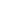 		Thank you for taking the time to let us know all about your child!